HF-dimission 2023 på TH. LANGS HF & VUC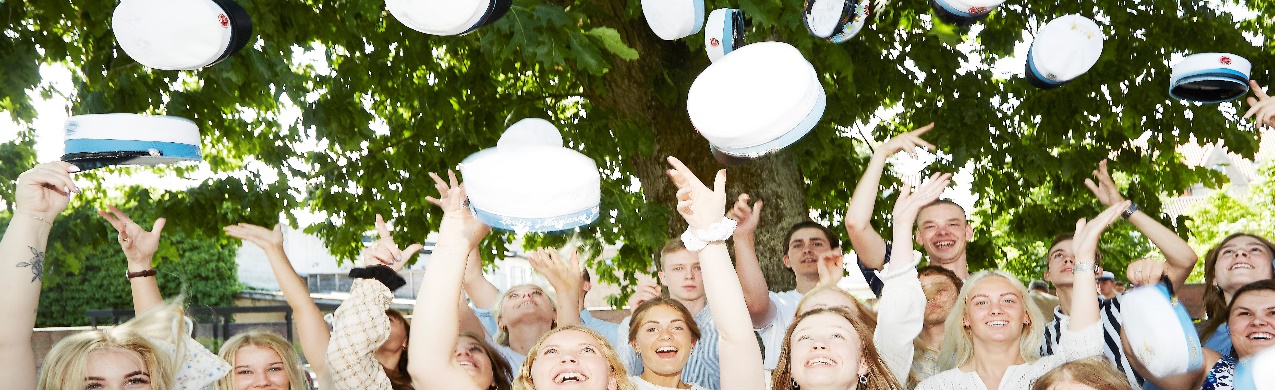 Kære kommende HF-studentVi inviterer hermed til dimissionshøjtidelighed fredag den 23. juni kl. 14-16 i Multisalen. Du er velkommen til at tage din familie eller andre med til dimissionenVi glæder os meget til at fejre jer!Venlig hilsen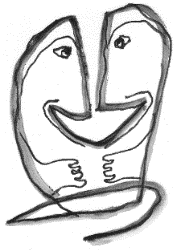 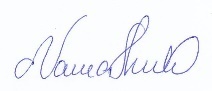 Nanna Skulvad, rektor